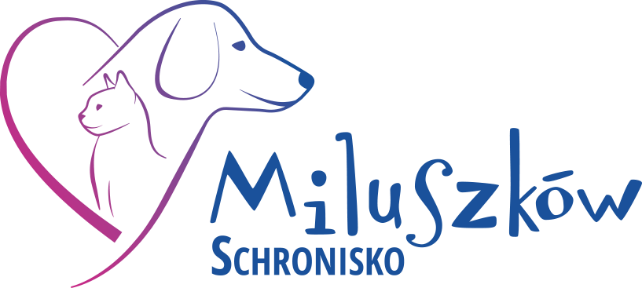 Pilskie Schronisko dla Zwierząt Sp. z o. o.ANKIETA ADOPCYJNA – KRÓLIKWypełniając ankietę należy odpowiedzieć na wszystkie pytania; wyłącznie w pełni wypełnione ankiety będą rozpatrywane.Wypełnienie ankiety nie jest jednoznaczne z adopcją.Imię i nazwisko: …………………………………………………………………………………………………………….Adres: …………………………………………………………………………………………………………………………….Nr telefonu: ……………………….…….……… e-mail: ……………………………………..………………………….Czy miałeś kiedykolwiek w przeszłości królika? Jeśli tak, to co się z nim stało?………………………………………………………………………………………………………Czym zamierzasz karmić adoptowane zwierzę? Opisz przykładowe, dzienne menu: …………….……………………………………………………………………………………………………….Czy masz wszystkie niezbędne akcesoria dla królika? Jakie? ……………………………………..……………………………………………………………………………………………………….Podaj wymiary klatki, w jakiej ma zamieszkać adoptowany królik: ………………………………..Czy królik będzie wypuszczany w klatki? (zaznacz):□  nie, będzie mieszkał wyłącznie z klatce□  raczej nie□  czasem, w mieszkaniu (jak często?) ……………………………………………………………………□  czasem, w ogrodzie (jak często? – kojec, szelki czy „luzem”?) ………………………………………..□  królik będzie mógł dowolnie biegać po mieszkaniu, nie będzie zamykany w klatce6.  Na czym wg Ciebie polega opieka nad królikiem? ……………………………………………………………………………………………………………………………………………………………………………………………………………………………………………………………………………………     7.  Czy w przyszłości zamierzasz mieć więcej niż 1 królika? ………………………………………………     8.  Kto z domowników będzie odpowiedzialny za codzienną opiekę nad królikiem? ……………………...     9. Czy znasz gabinet weterynaryjny, który specjalizuje się w leczeniu królików? …………………………        ……………………………………………………………………………………………………………..  10.  Czy jesteś gotowy na szkody wyrządzone przez królika i jak zamierzasz sobie z tym poradzić?           (np. obgryzanie ścian, kabli, mebli, dywanów) …………………………………………………………..        ……………………………………………………………………………………………………………..       11. Czy wiesz, że królik żyje ponad 10 lat i czy jesteś gotowy zapewnić mu opiekę do końca jego życia?      ………………………………………………………………………………………………………………12. Czy ktoś z domowników ma uczulenie na sierść lub siano? ………………………………………………13. Liczba dorosłych domowników: ……………….. . 14. Czy w domu mieszkają dzieci? Ile: ……. W jakim wieku?: ………………………………………………15. Co stanie się ze zwierzęciem w trakcie Twojego wyjazdu na wakacje? …………………………………..      ………………………………………………………………………………………………………………16. Czy jest ktoś, kto w przypadku, gdy nie będziesz mógł dłużej opiekować się adoptowanym królikiem     (np. przeprowadzka, choroba, śmierć) gotowy jest przejąć nad nim opiekę? Kim jest ta osoba?       ………………………………………………………………………………………………………………17. Czy w domu mieszkają też inne zwierzęta? Jakie? ………………………………………………………...18. Czy jesteś przygotowany na wydatki związane z utrzymaniem królika, np. jedzenie, akcesoria, opieka      weterynaryjna? …………………………………………………………………………………………….19. Czy właściciel mieszkania wyraża zgodę na przebywanie tam królika? ………………………………….20. Czy zgadzasz się na wizytę przed i poadopcyjną w Twoim domu? ……………………………………….21. Czy jesteś gotowy na własny koszt przyjechać do nas po zwierzę? ……………………………………....22. Wiek osoby adoptującej:      □ 18-24               □  25-32              □  33-45               □  46-55                □  56-65                  □  66+UWAGA!Wypełnioną ankietę należy wysłać na adres: adopcje@schronisko.pila.pl w tytule wpisując słowo „królik”. W pierwszej kolejności rozpatrujemy ankiety wypełnione komputerowo. Jeśli wypełniasz ankietę ręcznie, upewnij się, ze pismo jest czytelne, a zdjęcie wyraźne.Odpowiemy drogą mailową w ciągu kilku dni.